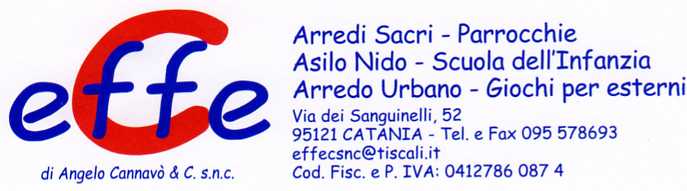 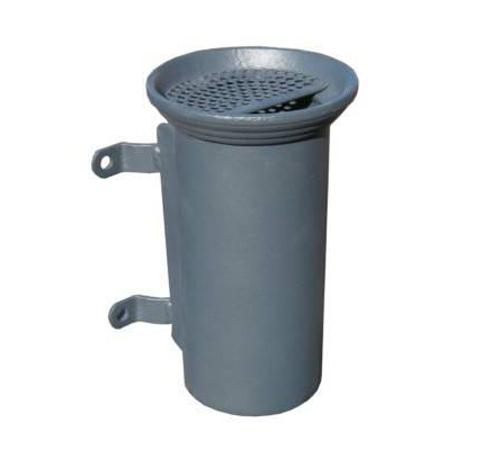 Descrizione:Posacenere cilindrico realizzato interamente in acciaio zincato con sistema di attacco a palo/muro in acciaio zincato opportunamente sagomata. Dotato di rete per lo spegnimento dei mozziconi. Colori Disponibili: Verde Scuro, Antracite.Categoria :CestiniCodice: EP21109